25.05.2018.19.06.2018.Volonterska akcija - Bojanje ormarića za garderobuUdružene snage učenika, učitelja, roditelja i vanjskih volontera uljepšale su prizemlje  i 1. kat predmetne nastave te su naši sivi i tužni garderobni ormarići živnuli.  Veliko hvala svima koji su se odazvali kao i domarima i tetama spremačicama koji su nam bili od velike pomoći. Akcija bojanja garderobnih ormarića će se nastaviti.Volonterski klub Tadija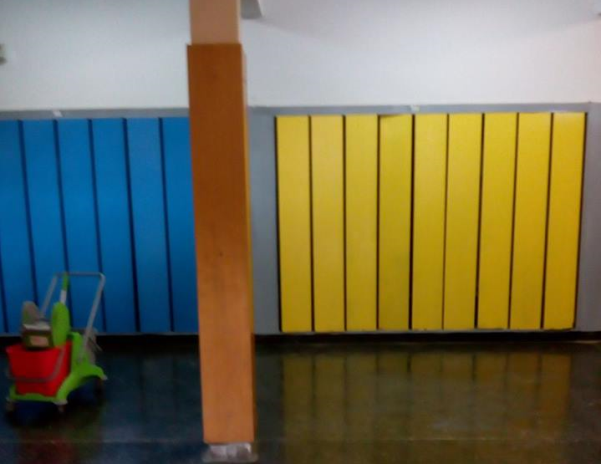 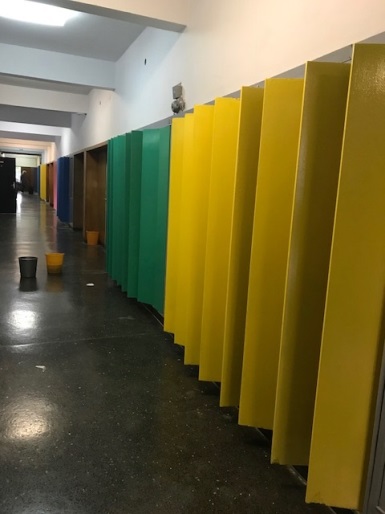 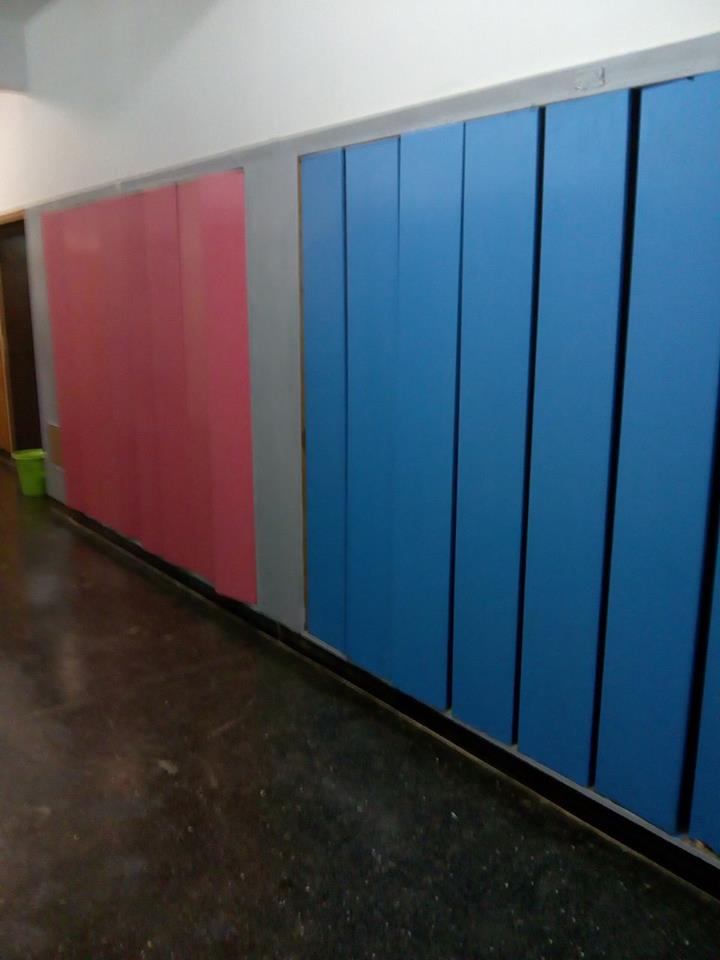 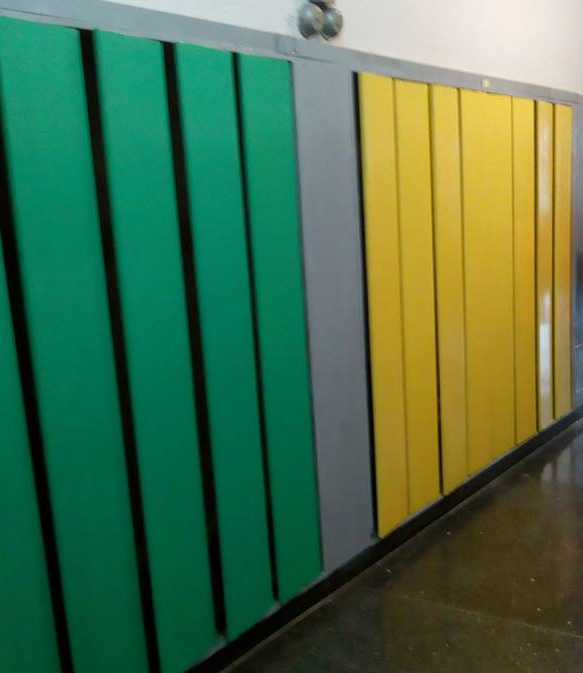 